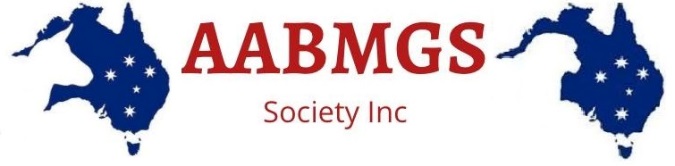 Current Owner’s InformationName:Membership Number:Prefix:Address:State and Postcode:Animal to be TransferredName Including Prefix:Date of Birth:Sex: □ Male               □ Female              □ WetherNLIS Tag/Tattoo Details:(Colour, PIC, Individual No)Sire’s InformationSire’s Name Including Prefix:Sire’s Registration Number:Dam’s InformationDam’s Name Including Prefix:Dam’s Registration Number:Details of New OwnerName:Membership No:Stud Prefix:Address:State and Postcode:Lodgement & Payment The information provide on this form is true and correct to the best of my knowledge.Name:Signature:Date:Registration Fees1 to 4 Registrations$5.50 each5 or More	$4.00 eachPost:AABMGS Inc. Registrar1165 Brightview Road, Brightview QLD 4311Or Email:myaora@outlook.comPayment DetailsPayment can be made by cheque, money or Direct DepositAccount Name	AABMGSAccount Number74 005 9147BSB 	084-657